Common Worship  Psalm 126   Chant: Richard Thiele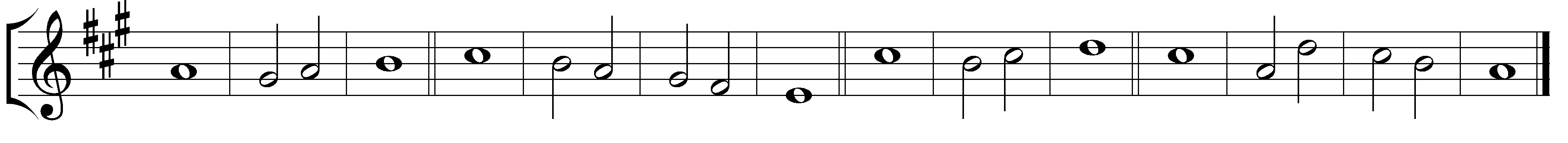 1	When the Lord restored the | fortunes · of | Zion, *	then were we | like | those who | dream.2	Then was our mouth | filled with | laughter *	and our | tongue with | songs of | joy.3	Then said they a- | mong the | nations, *	‘The Lord has | done great | things for | them.’4	The Lord has indeed done | great things | for us, *	and | therefore | we re- | joiced.5	Restore again our | fortunes, · O | Lord, *	as the | river | beds · of the | desert.6	Those who | sow in | tears *	shall | reap with | songs of | joy.7	(2nd part) Those who go out weeping, | bearing · the | seed, *	will come back with shouts of joy,			| bearing · their | sheaves | with them.Words taken from Common Worship © The Archbishops’ Council 2000.